Peer review formulier responsiecollege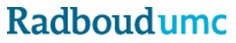 Dit formulier kan worden gebruikt bij peer review van responsiecolleges. Op pagina 1 en 2 staan punten waarop gelet kan worden tijdens de observatie van het responsiecollege. Op pagina 2 is tevens ruimte voor het formuleren van eigen leerdoelen waarop kan worden gelet bij de observatie.U bespreekt de peer review kort voor met uw collega, waarbij u bespreekt waarop kan worden gelet tijdens de review. U bespreekt de review ook kort na, waarna u op pagina 4 een kort reflectie schrijft. IntroductieDocent als begeleiderAfsluitingVerbale en non-verbale communicatieOverige leerdoelen waarop kan worden gelet bij observatie (zelf te formuleren)Sterke punten Verbeterpunten Ruimte om mee te schrijven tijdens de observatieEigen reflectie naar aanleiding van de uitvoering en ontvangen feedbackNaam docentNaam peer reviewerDatum peer reviewTitel responsiecollegePlaats in curriculumDe docent:-+++Opmerkingen, adviezen, toelichtingVerwelkomt aanwezigen en stelt zichzelf voorBenoemt de doelstellingen van het responsiecollegeInventariseert en concretiseert de vragen van studenten; vraagt indien nodig door naar de kern van het probleem.Maakt op basis van de geïnventariseerde problemen de definitieve tijdsindeling voor dit RC.De docent:-+++Opmerkingen, adviezen, toelichtingBewaakt de tijd en tijdsindelingRicht zich op het doel van het betreffende responsiecollegeMoedigt studenten aan om elkaars vragen te beantwoorden, stimuleert ze om gedachtes/oplossingen in te brengenStelt open vragen om studenten uit te laten leggen hoe ze een probleem hebben aangepaktMaakt studenten bewust van mogelijke verbeteringen in hun aanpak van een probleemBrengt vakinhoudelijke kennis inGeeft feedback op de houding van studenten en hun bijdrage in het responsiecollegeVerwijst naar overige bronnen zoals boeken, artikelen, websites, onderwijsmomentenDe docent:-+++Opmerkingen, adviezen, toelichtingBenoemt leerpunten en koppelt deze terug naar doelen van dit responsiecollegeGaat na of doelen zijn behaald.Vat de belangrijkste punten van het responsiecollege samen of vraagt een student dat te doenDe docent:-+++Opmerkingen, adviezen, toelichtingSpreekt duidelijk (snelheid, articulatie, volume) en levendig (gevarieerd stemgebruik).Houdt oogcontact met de groepHeeft een goede houdingToont enthousiasme-+++Opmerkingen, adviezen, toelichtingWat heeft u geleerdWat zou u willen (blijven) toepassen een volgende keer?Wat zou u eventueel een volgende keer anders willen doen?